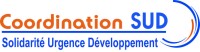 Intégrer l’approche de genre : échanges d’expériences et de pratiques entre acteurs de la solidarité internationaleJeudi 17 décembre 2015 • 13h30 – 18h • SIDI, 12 rue Guy de la Brosse Métro JussieuOrganisé par Adéquations pour Coordination Sud, l’atelier du 17 décembre « Intégrer l’approche de genre : échanges d’expériences et de pratiques entre acteurs de la solidarité internationale » se propose de réunir les ONG, collectifs et réseaux de solidarité internationale pour une concertation et des échanges de pratiques. Il s’appuiera notamment sur les acquis du cycle de formations en genre de Coordination Sud qui s’est déroulé en 2015 et mobilisera des associations de la commission genre de Coordination Sud qui présenteront leurs réalisations, outils pratiques, plaidoyers.Faisant suite aux séminaires « Nous avons osé le genre » (2006, 2010), l’atelier du 17 décembre 2015 abordera, en fonction des expériences apportées par les participant-es, les nombreuses modalités de la prise en compte de l’approche de genre dans les associations et institutions de solidarité internationale et de développement, telles que :- Prise en compte de l’approche de genre dans les projets de terrain avec les partenaires du Sud- Utilisation d’outils méthodologiques genre, création d’outils méthodologiques spécifiques à l’ONG- Publications, capitalisations genre- Action d’éducation à la solidarité internationale intégrant le genre- Plaidoyers intégrant le genre- Démarches transversale de genre dans le fonctionnement des ONG (orientations, procédures, formation du personnel etc.)Nous vous remercions de réserver la date et de vous inscrire en renvoyant par e-mail le bulletin ci-joint complété à Gautier Centlivre (centlivre@coordinationsud.org) et Yveline Nicolas (ynicolas@adequations.org)D’ici-là, n’hésitez pas à prendre contact avec Yveline Nicolas à Adéquations (06  68 88 42 05) ou  Gautier Centlivre à Coordination SUD pour plus d’informations à ce sujet.Bulletin d’inscription"Intégrer l’approche de genre : échanges d’expériences et de pratiques entre acteurs de la solidarité internationale"Jeudi 17 décembre 201513h30 (accueil) à 18hLocaux de la SIDI : 12 rue Guy de la Brosse 75005 Paris ; métro JussieuA renvoyer complété avant le 8 décembre 2015à Gautier Centlivre (centlivre@coordinationsud.org) et Yveline Nicolas (ynicolas@adequations.org)Nom :Prénom :Organisation :Fonction :Mail :Téléphone :Remarques, thèmes, pratiques que vous souhaitez partager ou approfondir en matière de prise en compte du genre (dans les actions avec les partenaires du Sud, l’éducation au développement et à la solidarité internationale, la capitalisation, le plaidoyer, le fonctionnement des organisations, les outils méthodologiques du genre, etc.) :